COVID-19 guidelines are to be followed by all Jobs for Life participants throughout the course of the semester.  	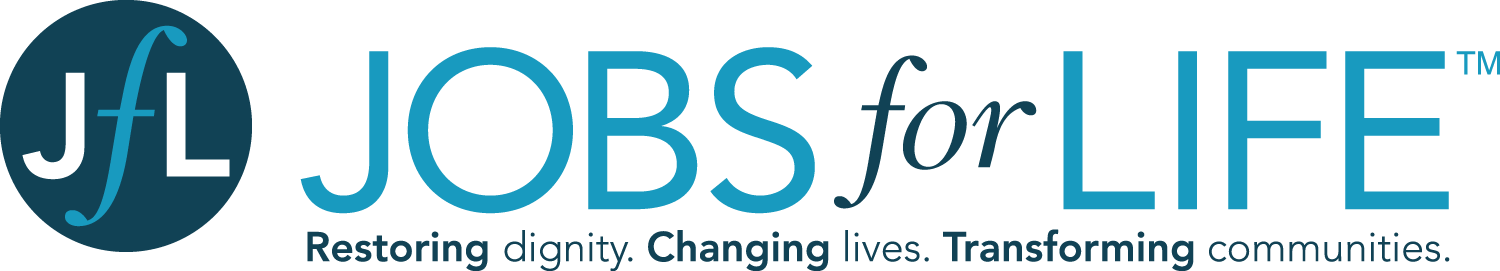 Jobs for Life Applicant Background InformationPlease note that your responses to any and all of the following questions WILL NOT disqualify you from participating in Jobs for Life. JFL Leaders will keep all personal information disclosed on this form confidential.NOTE: After completing this, SAVE it as a WORD document or PDF and attach it in an email to: gingerjames1@icloud.com.GENERAL INFORMATIONName:           		Male        FemaleAddress:      	City:      	State:      	Zip Code:      Phone:      	                                      Email:      Date of Birth:      Ethnicity: (circle one)	Caucasian	African American	Native American	Hispanic	Asian	 Other                                  WORK STATUSAre you a United States Citizen?					            Yes 	   No If no, can you provide proof of residency?				Yes	   No Are you currently legally authorized to work?			                Yes	   No If no, are you in the process of securing work authorization?	                Yes	   No Will you be able to provide the following forms?1. US Social Security Card	Yes	   No 2. US Green Card		Yes      No 3. Driver’s License		Yes	   No Please list any physical handicaps or other special needs:      EDUCATIONAL BACKGROUND INFORMATIONCircle highest grade completed: 9     10	11	12/GED   Vocational Training     Community College		College	Graduate School					Did you receive a certificate or diploma from a college or training facility?  Yes  	No If yes, what training/degree did you receive?      SECURITYDo you have a criminal history? 				Yes	   No Have you ever been convicted of a felony and/or served time in the past? Yes    No If yes, please describe below. Note: Providing this information will NOT disqualify a person from becoming a Jobs for Life student. Incident       Year                City, State                  Charge and Release Date      CURRENT EMPLOYMENT STATUSCheck all that apply:Unemployed	Part-time job	Self Employed	Retired 	If employed, name of employer     	Industry      Current hourly wage       (optional)Are you a current recipient of government assistance? 	Yes	   No Current Marital / Family / Housing Status:        Married    	Single	    Divorced	      Separated	Widowed Do you have children? 	Yes	   No	           If so, how many?      Housing arrangements:    Rent	Own		Other If other, please explain:      JOBS FOR LIFE TRAINING INFORMATION Will you need childcare during your Jobs for Life training?	Childcare unavailable due to COVID-19. 	What is your reason for taking Jobs for Life training?      What is your present job goal or objective?      PREVIOUS WORK EXPERIENCE List your last three employers, starting with your most recent or current employer. Include military and volunteer experience. Be as complete as possible. Business Name:      Address:      Phone:      Start Date:      	End Date:      What is/was your job title?      What are/were your duties?       Who is/was your supervisor?      If you are no longer employed here, why did you leave?      Business Name:      Address:      Phone:      Start Date:      	End Date:      What is/was your job title?      What are/were your duties?       Who is/was your supervisor?      If you are no longer employed here, why did you leave?      Business Name:      Address:      Phone:      Start Date:      	End Date:      What is/was your job title?      What are/were your duties?       Who is/was your supervisor?      If you are no longer employed here, why did you leave?      (For Site Director/Minister use only)INTAKE STATUS______________________________________________________________________________Date of in-person interview: __________________   Interviewed by  ______________________________Applicant accepted for: _______________   semesterApplicant signature (to be signed at in-person interview)  ______________________________________________Comments: ________________________________________________________________________________________________________________________________________________________________________________